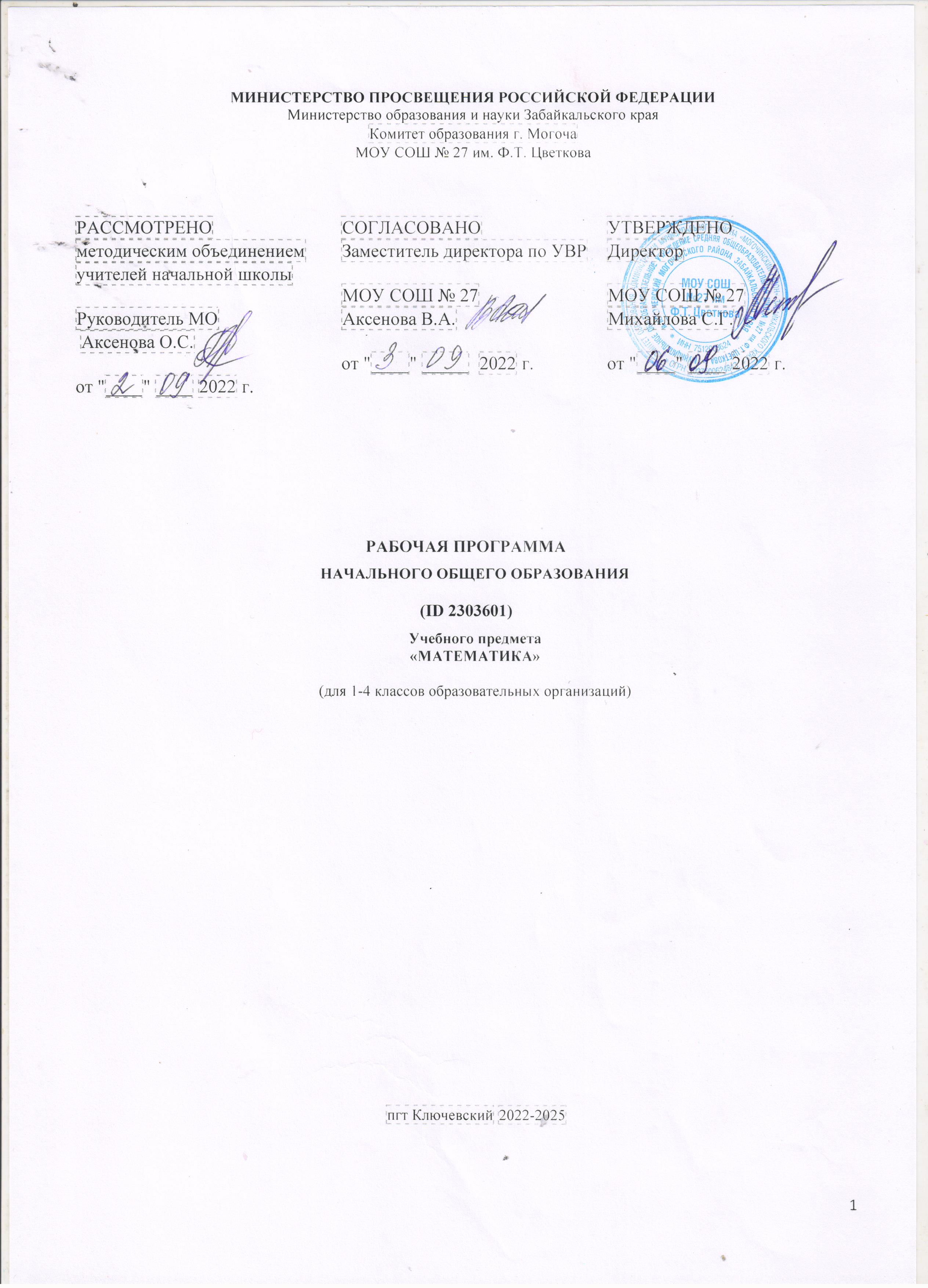 МИНИСТЕРСТВО ПРОСВЕЩЕНИЯ РОССИЙСКОЙ ФЕДЕРАЦИИМинистерство образования и науки Забайкальского краяКомитет образования г. МогочаМОУ СОШ № 27 им. Ф.Т. ЦветковаРАБОЧАЯ ПРОГРАММАНАЧАЛЬНОГО ОБЩЕГО ОБРАЗОВАНИЯ(ID 2303601)Учебного предмета«МАТЕМАТИКА»(для 1-4 классов образовательных организаций)пгт Ключевский 2022-2025ПОЯСНИТЕЛЬНАЯ ЗАПИСКАРабочая программа по предмету «Математика» на уровне начального общего образования составлена на основе Требований к результатам освоения основной образовательной программы начального общего образования, представленных в Федеральном государственном образовательном стандарте начального общего образования, а также Примерной программы воспитания.В начальной школе изучение математики имеет особое значение в развитии младшего школьника. Приобретённые им знания, опыт выполнения предметных и универсальных действий на математическом материале, первоначальное овладение математическим языком станут фундаментом обучения в основном звене школы, а также будут востребованы в жизни.Изучение математики в начальной школе направлено на достижение следующих образовательных, развивающих целей, а также целей воспитания:Освоение начальных математических знаний - понимание значения величин и способов их измерения; использование арифметических способов для разрешения сюжетных ситуаций; формирование умения решать учебные и практические задачи средствами математики; работа с алгоритмами выполнения арифметических действий. Формирование функциональной математической грамотности младшего школьника, которая характеризуется наличием у него опыта решения учебно-познавательных и учебно-практических задач, построенных на понимании и применении математических отношений («часть-целое», «больше-меньше», «равно-неравно», «порядок»), смысла арифметических действий, зависимостей (работа, движение, продолжительность события). Обеспечение математического развития младшего школьника - формирование способности к интеллектуальной деятельности, пространственного воображения, математической речи; умение строить рассуждения, выбирать аргументацию,  различать верные (истинные) и неверные (ложные) утверждения, вести поиск информации (примеров, оснований для упорядочения, вариантов и др.). Становление учебно-познавательных мотивов и интереса к изучению математики и умственному труду; важнейших качеств интеллектуальной деятельности: теоретического и пространственного мышления, воображения, математической речи, ориентировки в математических терминах и понятиях; прочных  навыков использования математических знаний в повседневной жизни.В основе конструирования содержания и отбора планируемых результатов лежат следующие ценности математики, коррелирующие со становлением личности младшего школьника:понимание математических отношений выступает средством познания закономерностей  существования   окружающего мира, фактов, процессов  и  явлений,  происходящих  в  природе и в обществе (хронология событий, протяжённость по времени, образование целого из частей, изменение формы, размера и т.д.);математические представления о числах, величинах, геометрических фигурах являются условием целостного восприятия творений природы и человека (памятники архитектуры, сокровища искусства и культуры, объекты природы);владение математическим языком, элементами алгоритмического мышления позволяет ученику совершенствовать коммуникативную деятельность (аргументировать свою точку зрения, строить логические цепочки рассуждений; опровергать или подтверждать истинность предположения).Младшие школьники проявляют интерес к математической сущности предметов и явлений окружающей жизни - возможности их измерить, определить величину, форму, выявить зависимости и  закономерности  их  расположения  во  времени  и в пространстве. Осознанию младшим школьником многих математических явлений помогает его тяга к моделированию, что облегчает освоение общего способа решения учебной задачи, а также работу с разными средствами информации, в том числе и графическими (таблица, диаграмма, схема).В начальной школе математические знания и умения применяются школьником при изучении других учебных предметов (количественные и пространственные характеристики, оценки, расчёты и прикидка, использование графических форм представления информации). Приобретённые учеником умения строить алгоритмы, выбирать рациональные способы устных и письменных арифметических вычислений, приёмы проверки правильности выполнения действий, а также различение, называние, изображение геометрических фигур, нахождение геометрических величин (длина, периметр, площадь) становятся показателями сформированной функциональной грамотности младшего школьника и предпосылкой успешного дальнейшего обучения в основном звене школы.На изучение математики в каждом классе начальной школы отводится 4 часа в неделю, всего 540 часов. Из них: в 1 классе — 132 часа, во 2 классе — 136 часов, 3 классе — 136 часов, 4 классе — 136 часов.СОДЕРЖАНИЕ УЧЕБНОГО ПРЕДМЕТА Основное содержание обучения в программе представлено разделами: «Числа и величины», «Арифметические действия», «Текстовые задачи», «Пространственные отношения и геометрические фигуры», «Математическая информация».1 КЛАССЧисла и величиныЧисла от 1 до 9: различение, чтение, запись. Единица счёта. Десяток. Счёт предметов, запись результата цифрами. Число и цифра 0 при измерении, вычислении.Числа в пределах 20: чтение, запись, сравнение.  Однозначные и двузначные числа. Увеличение (уменьшение) числа на несколько единиц.Длина и её измерение. Единицы длины: сантиметр, дециметр; установление соотношения между ними.Арифметические действияСложение и вычитание чисел в пределах 20. Названия компонентов действий, результатов действий сложения, вычитания. Вычитание как действие, обратное сложению.Текстовые задачиТекстовая задача: структурные элементы, составление текстовой задачи по образцу. Зависимость между данными и искомой величиной в текстовой задаче. Решение задач в одно действие.Пространственные отношения и геометрические фигурыРасположение предметов и объектов на плоскости, в пространстве: слева/справа, сверху/снизу, между; установление пространственных отношений.Геометрические фигуры: распознавание круга, треугольника, прямоугольника, отрезка. Построение отрезка, квадрата, треугольника с помощью линейки на листе в клетку; измерение длины отрезка в сантиметрах.Математическая информацияСбор данных об объекте по образцу. Характеристики объекта, группы объектов (количество, форма, размер). Группировка объектов по заданному признаку.Закономерность в ряду заданных объектов: её обнаружение, продолжение ряда.Верные (истинные) и неверные (ложные) предложения, составленные относительно заданного набора математических объектов.Чтение таблицы (содержащей не более 4-х данных); извлечение данного из строки, столбца; внесение одного-двух данных в таблицу. Чтение рисунка, схемы с одним-двумя числовыми данными (значениями данных величин).Двух-трёхшаговые инструкции, связанные с вычислением, измерением длины, изображением геометрической фигуры.Универсальные учебные действия (пропедевтический уровень)Универсальные познавательные учебные действия:наблюдать математические объекты (числа, величины) в окружающем мире; обнаруживать общее и различное в записи арифметических действий; понимать назначение и необходимость использования величин в жизни; наблюдать действие измерительных приборов; сравнивать два объекта, два числа; распределять объекты на группы по заданному основанию; копировать изученные фигуры, рисовать от руки по собственному замыслу; приводить примеры чисел, геометрических фигур; вести порядковый и количественный счет (соблюдать последовательность).Работа с информацией:понимать, что математические явления могут быть представлены с помощью разных средств: текст, числовая запись, таблица, рисунок, схема; читать таблицу, извлекать информацию, представленную в табличной форме.Универсальные коммуникативные учебные действия:характеризовать (описывать) число, геометрическую фигуру, последовательность из нескольких чисел, записанных по порядку; комментировать ход сравнения двух объектов; описывать своими словами сюжетную ситуацию и математическое отношение, представленное в задаче; описывать положение предмета в пространстве различать и использовать математические знаки; строить предложения относительно заданного набора объектов.Универсальные регулятивные учебные действия:принимать учебную задачу, удерживать её в процессе деятельности;действовать в соответствии с предложенным образцом, инструкцией; проявлять интерес к проверке результатов решения учебной задачи, с помощью учителя устанавливать причину возникшей ошибки и трудности; проверять правильность вычисления с помощью другого приёма выполнения действия.Совместная деятельность:участвовать в парной работе с математическим материалом; выполнять правила совместной деятельности: договариваться, считаться с мнением партнёра, спокойно и мирно разрешать конфликты.2 КЛАССЧисла и величиныЧисла в пределах 100: чтение, запись, десятичный состав, сравнение Запись равенства, неравенства Увеличение/уменьшение числа на несколько единиц/десятков; разностное сравнение чисел.Величины: сравнение по массе (единица массы — кило- грамм); измерение длины (единицы длины — метр, дециметр, сантиметр, миллиметр), времени (единицы времени — час, ми- нута) Соотношение между единицами величины (в пределах 100), его применение для решения практических задачАрифметические действияУстное сложение и вычитание чисел в пределах 100 без перехода и с переходом через разряд Письменное сложение и вычитание чисел в пределах 100. Переместительное, сочетательное свойства сложения, их применение для вычислений Взаимосвязь компонентов и результата действия сложения, действия вычитания Проверка результата вычисления (реальность ответа, обратное действие)Действия умножения и деления чисел в практических и учебных ситуациях Названия компонентов действий умножения, деления.Табличное умножение в пределах 50 Табличные случаи умножения, деления при вычислениях и решении задач. Переместительное свойство умножения. Взаимосвязь компонентов и результата действия умножения, действия деления.Неизвестный компонент действия сложения, действия вычитания; его нахождение.Числовое выражение: чтение, запись, вычисление значения Порядок выполнения действий в числовом выражении, содержащем действия сложения и вычитания (со скобками/без скобок) в пределах 100 (не более трех действий); нахождение его значения. Рациональные приемы вычислений: использование переместительного и сочетательного свойства.Текстовые задачиЧтение, представление текста задачи в виде рисунка, схемы или другой модели.  План решения задачи в два действия, выбор соответствующих плану арифметических действий. Запись решения и ответа задачи. Решение текстовых задач на применение смысла арифметического действия (сложение, вычитание, умножение, деление). Расчётные задачи на увеличение/ уменьшение величины на несколько единиц/в несколько раз. Фиксация ответа к задаче и его проверка (формулирование, проверка на достоверность, следование плану, соответствие поставленному вопросу).Пространственные отношения и геометрические фигурыРаспознавание и изображение геометрических фигур: точка, прямая, прямой угол, ломаная, многоугольник. Построение от резка заданной длины с помощью линейки. Изображение на клетчатой бумаге прямоугольника с заданными длинами сторон, квадрата с заданной длиной стороны. Длина ломаной. Измерение периметра данного/изображенного прямоугольника (квадрата), запись результата измерения в сантиметрах.Математическая информацияНахождение, формулирование одного-двух общих  признаков набора математических объектов: чисел, величин, геометрических фигур. Классификация объектов по заданному или самостоятельно   установленному   признаку.     Закономерность в ряду чисел, геометрических фигур, объектов повседневной  жизни. Верные (истинные) и неверные (ложные) утверждения, со- держащие количественные, пространственные отношения,  зависимости между числами/величинами Конструирование утверждений с использованием слов «каждый», «все». Работа с таблицами: извлечение и использование для ответа на вопрос информации, представленной в таблице (таблицы сложения, умножения; график дежурств, наблюдения в природе и пр.) Внесение данных в таблицу, дополнение моделей (схем, изображений) готовыми числовыми данными. Алгоритмы (приёмы, правила) устных и письменных вычислений, измерений и построения геометрических фигур. Правила работы с электронными средствами обучения (электронной формой учебника, компьютерными тренажёрами).Универсальные учебные действия (пропедевтический уровень)Универсальные познавательные учебные действия:наблюдать математические отношения (часть-целое, больше-меньше) в окружающем мире; характеризовать назначение и использовать простейшие измерительные приборы (сантиметровая лента, весы); сравнивать группы объектов (чисел, величин, геометрических фигур) по самостоятельно выбранному основанию; распределять (классифицировать) объекты (числа,  величины, геометрические фигуры, текстовые задачи в одно действие) на группы; обнаруживать модели геометрических фигур в окружающем мире; вести поиск различных решений задачи (расчётной, с геометрическим содержанием); воспроизводить порядок выполнения действий в числовом выражении, содержащем действия  сложения  и  вычитания (со скобками/без скобок); устанавливать соответствие между математическим выражением и его текстовым описанием; подбирать примеры, подтверждающие суждение, вывод, ответ.Работа с информацией:извлекать и использовать информацию, представленную в текстовой, графической (рисунок, схема, таблица) форме, заполнять таблицы; устанавливать логику перебора вариантов для решения простейших комбинаторных задач; дополнять модели (схемы, изображения) готовыми числовыми данными.Универсальные коммуникативные учебные действия:комментировать ход вычислений; объяснять выбор величины, соответствующей ситуации измерения; составлять текстовую задачу с заданным отношением (готовым решением) по образцу; использовать математические знаки и терминологию для описания сюжетной ситуации; конструирования утверждений, выводов относительно данных объектов, отношения; называть числа, величины, геометрические фигуры, обладающие заданным свойством; записывать, читать число, числовое выражение; приводить примеры, иллюстрирующие смысл арифметического действия; конструировать утверждения с использованием слов «каждый», «все».Универсальные регулятивные учебные действия:следовать установленному правилу, по которому составлен ряд чисел, величин, геометрических фигур; организовывать, участвовать, контролировать ход и результат парной работы с математическим материалом; проверять правильность вычисления с помощью другого приёма выполнения действия, обратного действия; находить с помощью учителя причину возникшей ошибки и трудности.Совместная деятельность:принимать правила совместной деятельности при работе в парах, группах, составленных учителем или самостоятельно; участвовать в парной и групповой работе с математическим материалом: обсуждать цель деятельности, ход работы, комментировать свои действия, выслушивать мнения других участников, готовить презентацию (устное выступление) решения или ответа; решать совместно математические задачи поискового и творческого характера (определять с помощью измерительных инструментов длину, определять время и продолжительность с помощью часов; выполнять прикидку и оценку результата действий, измерений); совместно с учителем оценивать результаты выполнения общей работы.3 КЛАССЧисла и величиныЧисла в пределах 1000: чтение, запись, сравнение, представление в виде суммы разрядных слагаемых. Равенства и неравенства: чтение, составление.  Увеличение/уменьшение числа в несколько раз. Кратное сравнение чисел.Масса (единица массы — грамм); соотношение между килограммом и граммом; отношение «тяжелее/легче на/в».Стоимость (единицы — рубль, копейка); установление отношения «дороже/дешевле на/в». Соотношение «цена, количество, стоимость» в практической ситуации.Время (единица времени — секунда); установление отношения «быстрее/медленнее на/в». Соотношение «начало, окончание, продолжительность события» в практической ситуации.Длина (единица длины — миллиметр, километр); соотношение между величинами в пределах тысячи.Площадь (единицы площади — квадратный метр, квадратный сантиметр, квадратный дециметр, квадратный метр).Арифметические действияУстные вычисления, сводимые к действиям в пределах 100 (табличное и внетабличное умножение, деление, действия с круглыми числами).Письменное сложение, вычитание чисел в пределах 1000. Действия с числами 0 и 1.Письменное умножение в столбик, письменное деление уголком. Письменное умножение, деление на однозначное число в пределах 100. Проверка результата вычисления (прикидка или оценка результата, обратное действие, применение алгоритма, использование калькулятора).Переместительное, сочетательное свойства сложения, умножения при вычислениях.Нахождение неизвестного компонента арифметического действия.Порядок действий в числовом выражении, значение числового выражения, содержащего несколько действий (со скобками/без скобок), с вычислениями в пределах 1000.Однородные величины: сложение и вычитание.Текстовые задачиРабота с текстовой задачей: анализ данных и отношений, представление на модели, планирование хода решения задачи,решение арифметическим способом. Задачи на понимание смысла арифметических действий (в том числе деления с остатком), отношений (больше/меньше на/в), зависимостей (купля продажа, расчёт времени, количества), на сравнение (разностное, кратное). Запись решения задачи по действиям и с помощью числового выражения. Проверка решения и оценка полученного результата.Доля величины: половина, треть, четверть, пятая, десятая часть в практической ситуации; сравнение долей одной величины. Задачи на нахождение доли величины.Пространственные отношения и геометрические фигурыКонструирование геометрических фигур (разбиение фигуры на части, составление фигуры из частей).Периметр многоугольника: измерение, вычисление, запись равенства.Измерение площади, запись результата измерения в квадратных сантиметрах. Вычисление площади прямоугольника (квадрата) с заданными сторонами, запись равенства. Изображение на клетчатой бумаге прямоугольника с заданным значением площади. Сравнение площадей фигур с помощью наложения.Математическая информацияКлассификация объектов по двум признакам.Верные (истинные) и неверные (ложные) утверждения: конструирование, проверка. Логические рассуждения со связками «если …, то …», «поэтому», «значит».Извлечение и использование для выполнения заданий информации, представленной в таблицах с данными о реальных процессах и явлениях окружающего мира (например, расписание уроков, движения автобусов, поездов); внесение данных в таблицу; дополнение чертежа данными.Формализованное описание последовательности действий (инструкция, план, схема, алгоритм).Столбчатая диаграмма: чтение, использование данных для решения учебных и практических задач.Алгоритмы изучения материала, выполнения обучающих и тестовых заданий на доступных электронных средствах обучения (интерактивной доске, компьютере, других устройствах).Универсальные учебные действияУниверсальные познавательные учебные действия:сравнивать математические объекты (числа, величины, геометрические фигуры); выбирать приём вычисления, выполнения действия; конструировать геометрические фигуры; классифицировать объекты (числа, величины, геометрические фигуры, текстовые задачи в одно действие) по выбранному признаку; прикидывать размеры фигуры, её элементов; понимать смысл зависимостей и математических отношений, описанных в задаче; различать и использовать разные приёмы и алгоритмы вычисления; выбирать метод решения (моделирование ситуации, перебор вариантов, использование алгоритма); соотносить начало, окончание, продолжительность события в практической ситуации; составлять ряд чисел (величин, геометрических фигур) по самостоятельно выбранному правилу; моделировать предложенную практическую ситуацию; устанавливать последовательность событий, действий сюжета текстовой задачи.Работа с информацией:читать информацию, представленную в разных формах; извлекать и интерпретировать числовые данные, представленные в таблице, на диаграмме; заполнять таблицы сложения и умножения, дополнять данными чертеж; устанавливать соответствие между различными записями решения задачи; использовать дополнительную литературу (справочники, словари) для установления и проверки значения математического термина (понятия).Универсальные коммуникативные учебные действия:использовать математическую терминологию для описания отношений и зависимостей; строить речевые высказывания для решения задач; составлять текстовую задачу; объяснять на примерах отношения «больше/меньше на … », «больше/меньше в … », «равно»; использовать математическую символику для составления числовых выражений; выбирать, осуществлять переход от одних единиц  измерения величины к другим в соответствии с практической ситуацией; участвовать в обсуждении ошибок в ходе и результате выполнения вычисления.Универсальные регулятивные учебные действия:проверять ход и результат выполнения действия; вести поиск ошибок, характеризовать их и исправлять; формулировать ответ (вывод), подтверждать его объяснением, расчётами; выбирать и использовать различные приёмы прикидки и проверки правильности вычисления; проверять полноту и правильность заполнения таблиц сложения, умножения..Совместная деятельность:при работе в группе или в паре выполнять предложенные задания (находить разные решения; определять с помощью цифровых и аналоговых приборов, измерительных инструментов длину, массу, время); договариваться о распределении обязанностей в совместном труде, выполнять роли руководителя, подчинённого, сдержанно принимать замечания к своей работе; выполнять совместно прикидку и оценку результата выполнения общей работы.4 КЛАССЧисла и величиныЧисла в пределах миллиона: чтение, запись, поразрядное сравнение упорядочение. Число, большее или меньшее данного числа на заданное число разрядных единиц, в заданное число раз.Величины: сравнение объектов по массе, длине, площади, вместимости.Единицы массы — центнер, тонна; соотношения между единицами массы.Единицы времени (сутки, неделя, месяц, год, век), соотношение между ними.Единицы длины (миллиметр, сантиметр, дециметр, метр, километр), площади (квадратный метр, квадратный сантиметр), вместимости (литр), скорости (километры в час, метры в минуту, метры в секунду); соотношение между единицами в пределах 100 000.Доля величины времени, массы, длины.Арифметические действияПисьменное сложение, вычитание многозначных чисел в пределах миллиона. Письменное умножение, деление многозначных чисел на однозначное/двузначное число в пределах 100 000; деление с остатком. Умножение/деление на 10, 100, 1000.Свойства арифметических действий и их применение для вычислений. Поиск значения числового выражения, содержащего несколько действий в пределах 100 000. Проверка результата вычислений, в том числе с помощью калькулятора.Равенство, содержащее неизвестный компонент арифметического действия: запись, нахождение неизвестного компонента.Умножение и деление величины на однозначное число.Текстовые задачиРабота с текстовой  задачей,  решение  которой  содержит 2—3 действия: анализ, представление на модели; планирование и запись решения; проверка решения и ответа. Анализ зависимостей, характеризующих процессы: движения (скорость, время, пройденный путь), работы (производительность, время, объём работы), купли продажи (цена, количество, стоимость) и решение соответствующих задач. Задачи на установление времени (начало, продолжительность и окончание события), расчёта количества, расхода, изменения. Задачи на нахождение доли величины, величины по её доле. Разные способы решения некоторых видов изученных задач. Оформление решения по действиям с пояснением, по вопросам, с помощью числового выражения.Пространственные отношения и геометрические фигурыНаглядные представления о симметрии.Окружность, круг: распознавание и изображение; построение окружности заданного радиуса. Построение изученных геометрических фигур с помощью линейки, угольника, циркуля. Пространственные геометрические фигуры (тела): шар, куб, цилиндр, конус, пирамида; различение, называние.Конструирование: разбиение фигуры на прямоугольники (квадраты), составление фигур из прямоугольников/квадратов.Периметр, площадь фигуры, составленной из двух, трёх прямоугольников (квадратов).Математическая информацияРабота с утверждениями: конструирование, проверка истинности; составление и проверка логических рассуждений при решении задач.Данные о реальных процессах и явлениях окружающего мира, представленные на диаграммах, схемах, в таблицах, текстах. Сбор математических данных о заданном объекте (числе, величине, геометрической фигуре). Поиск информации в справочной литературе, сети Интернет. Запись информации в предложенной таблице, на столбчатой диаграмме.Доступные электронные средства обучения, пособия, тренажёры, их использование под руководством педагога и самостоятельно. Правила безопасной работы с электронными источниками информации (электронная форма учебника, электронные словари, образовательные сайты, ориентированные на детей младшего школьного возраста).Алгоритмы решения учебных и практических задач.Универсальные учебные действияУниверсальные познавательные учебные действия:ориентироваться в изученной математической терминологии, использовать её в высказываниях и рассуждениях;сравнивать математические объекты (числа, величины, геометрические фигуры), записывать признак сравнения; выбирать метод решения математической задачи (алгоритм действия, приём вычисления, способ решения, моделирование ситуации, перебор вариантов); обнаруживать модели изученных геометрических фигур в окружающем мире; конструировать геометрическую фигуру, обладающую заданным свойством (отрезок заданной длины, ломаная определённой длины, квадрат с заданным периметром); классифицировать объекты по 1 - 2 выбранным признакам; составлять модель математической задачи, проверять её соответствие условиям задачи; определять с помощью цифровых и аналоговых приборов: массу предмета (электронные и гиревые весы), температуру (градусник), скорость движения транспортного средства (макет спидометра), вместимость (с помощью измерительных сосудов).Работа с информацией:представлять информацию в разных формах; извлекать и интерпретировать информацию, представленную в таблице, на диаграмме; использовать справочную литературу для поиска информации, в том числе Интернет (в условиях контролируемого выхода).Универсальные коммуникативные учебные действия:использовать математическую терминологию для записи решения предметной или практической задачи; приводить примеры и контрпримеры для подтверждения/опровержения вывода, гипотезы; конструировать, читать числовое выражение; описывать практическую ситуацию с использованием изученной терминологии; характеризовать математические объекты, явления и события с помощью изученных величин; составлять инструкцию, записывать рассуждение; инициировать обсуждение разных способов выполнения задания, поиск ошибок в решении.Универсальные регулятивные учебные действия:контролировать правильность и полноту выполнения алгоритма арифметического действия, решения текстовой задачи, построения геометрической фигуры, измерения; самостоятельно выполнять прикидку и оценку результата измерений; находить, исправлять, прогнозировать трудности и ошибки и трудности в решении учебной задачи.Совместная деятельность:участвовать в совместной деятельности: договариваться о способе решения, распределять работу между членами группы (например, в случае решения задач, требующих перебора большого количества вариантов), согласовывать мнения в ходе поиска доказательств, выбора рационального способа; договариваться с одноклассниками в ходе организации проектной работы с величинами (составление расписания, подсчёт денег, оценка стоимости и веса покупки, рост и вес человека, приближённая оценка расстояний и временных интервалов; взвешивание; измерение температуры воздуха и воды), геометрическими фигурами (выбор формы и деталей при конструировании, расчёт и разметка, прикидка и оценка конечного результата).ПЛАНИРУЕМЫЕ ОБРАЗОВАТЕЛЬНЫЕ РЕЗУЛЬТАТЫИзучение математики на уровне начального общего образования направлено на достижение обучающимися личностных, метапредметных и предметных результатов освоения учебного предмета.ЛИЧНОСТНЫЕ РЕЗУЛЬТАТЫВ результате изучения предмета «Математика» у обучающегося будут сформированы следующие личностные результаты:осознавать необходимость изучения математики для адаптации к жизненным ситуациям, для развития общей культуры человека; развития способности мыслить, рассуждать, выдвигать предположения и доказывать или опровергать их; применять правила совместной деятельности со сверстниками, проявлять способность договариваться, лидировать, следовать указаниям, осознавать личную ответственность и объективно оценивать свой вклад в общий результат;осваивать навыки организации безопасного поведения в информационной среде; применять математику для решения практических задач в повседневной жизни, в том числе при оказании помощи одноклассникам, детям младшего возраста, взрослым и пожилым людям; работать в ситуациях, расширяющих опыт применения математических отношений в реальной жизни, повышающих интерес к интеллектуальному труду и уверенность своих силах при решении поставленных задач, умение преодолевать трудности; оценивать практические и учебные ситуации с точки зрения возможности применения математики для рационального и эффективного решения учебных и жизненных проблем; оценивать свои успехи в изучении математики, намечать пути устранения трудностей; стремиться углублять свои математические знания и умения; пользоваться разнообразными информационными средствами для решения предложенных и самостоятельно выбранных учебных проблем, задач.МЕТАПРЕДМЕТНЫЕ РЕЗУЛЬТАТЫК концу обучения у обучающегося формируются следующие универсальные учебные действия.Универсальные  познавательные учебные действия:1)  Базовые логические действия:устанавливать связи и зависимости между математическими объектами (часть-целое; причина-следствие; протяжённость); применять базовые логические универсальные действия: сравнение, анализ, классификация (группировка), обобщение;приобретать практические графические и измерительные навыки для успешного решения учебных и житейских задач;представлять текстовую задачу, её решение в виде модели, схемы, арифметической записи, текста в соответствии с предложенной учебной проблемой.2)  Базовые исследовательские действия:проявлять способность ориентироваться в учебном материале разных разделов курса математики; понимать и адекватно использовать математическую терминологию: различать, характеризовать, использовать для решения учебных и практических задач; применять изученные методы познания (измерение, моделирование, перебор вариантов)3)  Работа с информацией:находить и использовать для решения учебных задач текстовую, графическую информацию в разных источниках информационной среды; читать, интерпретировать графически представленную информацию (схему, таблицу, диаграмму, другую модель); представлять информацию в заданной форме (дополнять таблицу, текст), формулировать утверждение по образцу, в соответствии с требованиями учебной задачи; принимать правила, безопасно использовать предлагаемые электронные средства и источники информации.Универсальные коммуникативные учебные действия:конструировать утверждения, проверять их истинность;строить логическое рассуждение;использовать текст задания для объяснения способа и хода решения математической задачи;формулировать ответ;комментировать процесс вычисления, построения, решения; объяснять полученный ответ с использованием изученной терминологии;в процессе диалогов по обсуждению изученного материала — задавать вопросы, высказывать суждения, оценивать выступления участников, приводить доказательства своей правоты, проявлять этику общения;создавать в соответствии с учебной задачей тексты разного вида - описание (например, геометрической фигуры), рассуждение (к примеру, при решении задачи), инструкция (например, измерение длины отрезка);ориентироваться в алгоритмах: воспроизводить, дополнять, исправлять деформированные;составлять по аналогии; . самостоятельно составлять тексты заданий, аналогичные типовым изученным.Универсальные регулятивные учебные действия:1)  Самоорганизация:планировать этапы предстоящей работы, определять последовательность учебных действий; выполнять правила безопасного использования электронных средств, предлагаемых в процессе обучения.2)  Самоконтроль:осуществлять контроль процесса и результата своей деятельности, объективно оценивать их; выбирать и при необходимости корректировать способы действий; находить ошибки в своей работе, устанавливать их причины, вести поиск путей преодоления ошибок.3)  Самооценка:предвидеть возможность возникновения трудностей и ошибок, предусматривать способы их предупреждения (формулирование вопросов, обращение к учебнику, дополнительным средствам обучения, в том числе электронным); оценивать рациональность своих действий, давать им качественную характеристику.Совместная деятельность:участвовать в совместной деятельности: распределять работу между членами группы (например, в случае решения задач, требующих перебора большого количества вариантов, приведения примеров и контрпримеров); согласовывать  мнения в ходе поиска доказательств, выбора рационального способа, анализа информации;осуществлять совместный контроль и оценку выполняемых действий, предвидеть возможность возникновения ошибок и трудностей, предусматривать пути их предупреждения.ПРЕДМЕТНЫЕ РЕЗУЛЬТАТЫ1 КЛАССК концу обучения в 1 классе обучающийся научится:читать, записывать, сравнивать,  упорядочивать  числа  от  0 до 20; пересчитывать различные объекты, устанавливать порядковый номер объекта; находить числа, большие/меньшие данного числа на заданное число; выполнять арифметические действия сложения и вычитания в пределах 20 (устно и письменно) без перехода через десяток; называть и различать компоненты действий сложения (слагаемые, сумма) и вычитания (уменьшаемое, вычитаемое, разность); решать текстовые задачи в одно действие на сложение и вычитание: выделять условие и требование (вопрос); сравнивать объекты по длине, устанавливая между ними соотношение длиннее/короче (выше/ниже, шире/уже); знать и использовать единицу длины — сантиметр; измерять длину отрезка, чертить отрезок заданной длины (в см); различать число и цифру; распознавать геометрические фигуры: круг, треугольник, прямоугольник (квадрат), отрезок; устанавливать между объектами соотношения: слева/справа, дальше/ближе, между, перед/за, над/под; распознавать верные (истинные) и неверные (ложные) утверждения относительно заданного набора объектов/предметов; группировать объекты по заданному признаку; находить и называть закономерности в ряду объектов повседневной жизни; различать строки и столбцы таблицы, вносить данное в таблицу, извлекать данное/данные из таблицы; сравнивать два объекта (числа, геометрические фигуры); распределять объекты на две группы по заданному основанию.2 КЛАССК концу обучения во 2 классе обучающийся научится:читать, записывать, сравнивать, упорядочивать числа в пределах 100; находить число большее/меньшее данного числа на заданное число (в пределах 100); большее данного числа в заданное число раз (в пределах 20); устанавливать и соблюдать порядок при вычислении значения числового выражения (со скобками/без скобок), содержащего действия сложения и вычитания в пределах 100; выполнять арифметические действия: сложение и вычитание, в пределах 100 устно и письменно; умножение и деление в пределах 50 с использованием таблицы умножения; называть и различать компоненты действий умножения (множители, произведение); деления (делимое, делитель, частное); находить неизвестный компонент сложения, вычитания; использовать при выполнении практических заданий единицы величин длины (сантиметр, дециметр, метр), массы (килограмм), времени (минута, час); стоимости (рубль, копейка); преобразовывать одни единицы данных величин  в другие; определять с помощью измерительных инструментов длину; определять время с помощью часов; выполнять прикидку и оценку результата измерений; сравнивать величины длины, массы, времени, стоимости, устанавливая между ними соотношение «больше/меньше на»; решать текстовые задачи в одно-два действия: представлять задачу (краткая запись, рисунок, таблица или другая модель); планировать ход решения текстовой задачи в два действия, оформлять его в виде арифметического действия/действий, записывать ответ; различать и называть геометрические фигуры: прямой угол; ломаную, многоугольник; выделять среди четырехугольников прямоугольники, квадраты; на бумаге в клетку изображать ломаную, многоугольник; чертить прямой угол, прямоугольник с заданными длинами сторон; использовать для выполнения построений линейку, угольник; выполнять измерение длин реальных объектов с помощью линейки; находить длину ломаной, состоящей из двух-трёх звеньев, периметр прямоугольника (квадрата); распознавать верные (истинные) и неверные (ложные) утверждения со словами «все», «каждый»; проводить одно-двухшаговые логические рассуждения и делать выводы; находить общий признак группы математических объектов (чисел, величин, геометрических фигур); находить закономерность в ряду объектов (чисел, геометрических фигур); представлять информацию в заданной форме: дополнять текст задачи числами, заполнять строку/столбец таблицы, указывать числовые данные на рисунке (изображении геометрических фигур); сравнивать группы объектов (находить общее, различное); обнаруживать модели геометрических фигур в окружающем мире; подбирать примеры, подтверждающие суждение, ответ; составлять (дополнять) текстовую задачу; проверять правильность вычислений.3 КЛАССК концу обучения в 3  классе  обучающийся научится:читать, записывать, сравнивать, упорядочивать числа в пределах 1000; находить число большее/меньшее данного числа на заданное число, в заданное число раз (в пределах 1000); выполнять арифметические действия: сложение и вычитание (в пределах 100 — устно, в пределах 1000 — письменно); умножение и деление на однозначное число (в пределах 100 — устно и письменно); выполнять действия умножение и деление с числами 0 и 1, деление с остатком; устанавливать и соблюдать порядок действий при вычислении значения числового выражения (со скобками/без скобок), содержащего арифметические действия сложения, вычитания, умножения и деления; использовать при вычислениях переместительное и сочетательное свойства сложения; находить неизвестный компонент арифметического действия; использовать при выполнении практических заданий и решении задач единицы: длины (миллиметр, сантиметр, дециметр, метр, километр), массы (грамм, килограмм), времени (минута, час, секунда), стоимости (копейка, рубль), преобразовывать одни единицы данной величины в другие; определять с помощью цифровых и аналоговых приборов, измерительных инструментов длину, массу, время; выполнять прикидку и оценку результата измерений; определять продолжительность события; сравнивать величины длины, площади, массы, времени, стоимости, устанавливая между ними соотношение «больше/ меньше на/в»; называть, находить долю величины (половина, четверть); сравнивать величины, выраженные долями; знать и использовать при решении задач и в практических ситуациях (покупка товара, определение времени, выполнение расчётов) соотношение между величинами; выполнять сложение и вычитание однородных величин, умножение и деление величины на однозначное число; решать задачи в одно, два действия: представлять текст задачи, планировать ход решения, записывать решение и ответ, анализировать решение (искать другой способ решения), оценивать ответ (устанавливать его реалистичность, проверять вычисления); конструировать прямоугольник из данных фигур (квадратов), делить прямоугольник, многоугольник на заданные части; сравнивать фигуры по площади (наложение, сопоставление числовых значений); находить периметр прямоугольника (квадрата), площадь прямоугольника (квадрата), используя правило/алгоритм; распознавать верные (истинные) и неверные (ложные) утверждения со словами: «все», «некоторые», «и», «каждый», «если…, то…»; формулировать утверждение (вывод), строить логические рассуждения (одно/двухшаговые), в том числе с использованием изученных связок; классифицировать объекты по одному, двум признакам; извлекать и использовать информацию, представленную в таблицах с данными о реальных процессах и явлениях окружающего мира (например, расписание, режим работы), в предметах повседневной жизни (например, ярлык, этикетка); структурировать информацию: заполнять простейшие таблицы по образцу; составлять план выполнения учебного задания и следовать ему; выполнять действия по алгоритму; сравнивать математические объекты (находить общее, различное, уникальное); выбирать верное решение математической задачи. 4 КЛАССК концу обучения в 4 классе  обучающийся научится:читать, записывать, сравнивать, упорядочивать многозначные числа; находить число большее/меньшее данного числа на заданное число, в заданное число раз; выполнять арифметические действия: сложение и вычитание с многозначными числами письменно (в пределах 100 - устно); умножение и деление многозначного числа на однозначное, двузначное число письменно (в пределах 100 - устно); деление с остатком — письменно (в пределах 1000); вычислять значение числового выражения (со скобками/без скобок), содержащего действия сложения, вычитания, умножения, деления с многозначными числами; использовать при вычислениях изученные свойства арифметических действий; выполнять прикидку результата вычислений; осуществлять проверку полученного результата по критериям: достоверность (реальность), соответствие правилу/алгоритму, а также с помощью калькулятора; находить долю величины, величину по ее доле; находить неизвестный компонент арифметического действия; использовать единицы величин для при решении задач (длина, масса, время, вместимость, стоимость, площадь, скорость); использовать при решении задач единицы длины (миллиметр, сантиметр, дециметр, метр, километр), массы (грамм, килограмм, центнер, тонна), времени (секунда, минута, час; сутки, неделя, месяц, год, век), вместимости (литр), стоимости (копейка, рубль), площади (квадратный метр, квадратный дециметр, квадратный сантиметр), скорости (километр в час, метр в секунду); использовать при решении текстовых задач и в практических ситуациях соотношения между скоростью, временем и пройденным путем, между производительностью, временем и объёмом работы; определять с помощью цифровых и аналоговых приборов массу предмета, температуру (например, воды, воздуха в помещении), скорость движения транспортного средства; определять с помощью измерительных сосудов вместимость; выполнять прикидку и оценку результата измерений; решать текстовые задачи в 1—3 действия, выполнять преобразование заданных величин, выбирать при решении подходящие способы вычисления, сочетая устные и письменные вычисления и используя, при необходимости, вычислительные устройства, оценивать полученный результат по критериям: достоверность/реальность, соответствие условию; решать практические задачи, связанные с повседневной жизнью (на покупки, движение и т.п.), в том числе, с избыточными данными, находить недостающую информацию (например, из таблиц, схем), находить и оценивать различные способы решения, использовать подходящие способы проверки; различать, называть геометрические фигуры: окружность, круг; изображать с помощью циркуля и линейки окружность заданного радиуса; различать изображения простейших пространственных фигур: шара, куба, цилиндра, конуса, пирамиды; распознавать в простейших случаях проекции предметов окружающего мира на плоскость (пол, стену); выполнять разбиение (показывать на рисунке, чертеже) простейшей составной фигуры на прямоугольники (квадраты), находить периметр и площадь фигур, составленных из двух трех прямоугольников (квадратов); распознавать верные (истинные) и неверные (ложные) утверждения; приводить пример, контрпример; формулировать утверждение (вывод), строить логические рассуждения (одно/двухшаговые) с использованием изученных связок; классифицировать объекты по заданным/самостоятельно установленным одному, двум признакам; извлекать и использовать для выполнения заданий и решения задач информацию, представленную в простейших столбчатых диаграммах, таблицах с данными о реальных процессах и явлениях окружающего мира (например, календарь, расписание), в предметах повседневной жизни (например, счет, меню, прайс-лист, объявление); заполнять данными предложенную таблицу, столбчатую диаграмму; использовать формализованные описания последовательности действий (алгоритм, план, схема) в практических и учебных ситуациях; дополнять алгоритм, упорядочивать шаги алгоритма; выбирать рациональное решение; составлять модель текстовой задачи, числовое выражение; конструировать ход решения математической задачи; находить все верные решения задачи из предложенных.ПОУРОЧНОЕ ПЛАНИРОВАНИЕ1 КЛАСС2 КЛАССУЧЕБНО-МЕТОДИЧЕСКОЕ ОБЕСПЕЧЕНИЕ ОБРАЗОВАТЕЛЬНОГО ПРОЦЕССА ОБЯЗАТЕЛЬНЫЕ УЧЕБНЫЕ МАТЕРИАЛЫ ДЛЯ УЧЕНИКА1 КЛАССМатематика (в 2 частях), 1 класс /Моро М.И., Волкова С.И., Степанова С.В., Акционерное общество «Издательство «Просвещение»;С.И. Волкова. Математика. Проверочные работы. 1 класс2 КЛАССМатематика (в 2 частях), 2 класс /Моро М.И., Бантова М.А., Бельтюкова Г.В. и другие, Акционерное общество «Издательство «Просвещение» ;С.И. Волкова. Математика. Проверочные работы. 2 класс3 КЛАССМатематика (в 2 частях), 3 класс /Моро М.И., Бантова М.А., Бельтюкова Г.В. и другие, Акционерное общество «Издательство «Просвещение» ;С.И. Волкова. Математика. Проверочные работы. 3 класс4 КЛАССМатематика (в 2 частях), 4 класс /Моро М.И., Бантова М.А., Бельтюкова Г.В. и другие, Акционерное общество «Издательство «Просвещение» ;С.И. Волкова. Математика. Проверочные работы. 4 классМЕТОДИЧЕСКИЕ МАТЕРИАЛЫ ДЛЯ УЧИТЕЛЯ1 КЛАССПримерная рабочая программа начального общего образования. Москва 2021.
Поурочные разработки по математике к УМК М.И. Моро и др. ("Школа России"). Москва. "ВАКО" 20202 КЛАССПримерная рабочая программа начального общего образования. Москва 2021.
Поурочные разработки по математике к УМК М.И. Моро и др. ("Школа России"). Москва. "ВАКО" 20203 КЛАССПримерная рабочая программа начального общего образования. Москва 2021.
Поурочные разработки по математике к УМК М.И. Моро и др. ("Школа России"). Москва. "ВАКО" 20204 КЛАССПримерная рабочая программа начального общего образования. Москва 2021.
Поурочные разработки по математике к УМК М.И. Моро и др. ("Школа России"). Москва. "ВАКО" 2020ЦИФРОВЫЕ ОБРАЗОВАТЕЛЬНЫЕ РЕСУРСЫ И РЕСУРСЫ СЕТИ ИНТЕРНЕТ1 КЛАССhttp://www.school-collection.edu.ru
http://pedsovet.org/m
http://www.nachalka.com
http://www.it-n.ru
http://www.openclass.ru
http://www.uroki.net/docinf.htm
http://www.klyaksa.net/
http://festival.1september.ru/2 КЛАССhttp://www.school-collection.edu.ru
http://pedsovet.org/m
http://www.nachalka.com
http://www.it-n.ru
http://www.openclass.ru
http://www.uroki.net/docinf.htm
http://www.klyaksa.net/
http://festival.1september.ru/3 КЛАССhttp://www.school-collection.edu.ru
http://pedsovet.org/m
http://www.nachalka.com
http://www.it-n.ru
http://www.openclass.ru
http://www.uroki.net/docinf.htm
http://www.klyaksa.net/
http://festival.1september.ru/4 КЛАССhttp://www.school-collection.edu.ru
http://pedsovet.org/m
http://www.nachalka.com
http://www.it-n.ru
http://www.openclass.ru
http://www.uroki.net/docinf.htm
http://www.klyaksa.net/
http://festival.1september.ru/МАТЕРИАЛЬНО-ТЕХНИЧЕСКОЕ ОБЕСПЕЧЕНИЕ ОБРАЗОВАТЕЛЬНОГО ПРОЦЕССАУЧЕБНОЕ ОБОРУДОВАНИЕДемонстрационные таблицы.
Счетный материал. Дидактический материал.
Компьютер. Мультимедийное оборудование.Эспозиционный экран, аудиторная доска с магнитной поверхностью и набором крепления приспособлений для крепления пособий.
ОБОРУДОВАНИЕ ДЛЯ ПРОВЕДЕНИЯ ПРАКТИЧЕСКИХ РАБОТКомпьютер. Мультимедийное оборудование.РАССМОТРЕНО
методическим объединением учителей начальной школы

Руководитель МО Аксенова О.С.

Протокол №1

от "30" 08 2022 г.СОГЛАСОВАНО
Заместитель директора по УВР

МОУ СОШ № 27 Аксенова В.А.

Протокол №  

от "____" _____  ____ г.УТВЕРЖДЕНО
Директор

МОУ СОШ № 27 Михайлова С.Г.

Приказ № ____

от "____" ____ ____ г.№
п/пТема урокаКоличество часовКоличество часовКоличество часовВиды, формы контроля№
п/пТема урокавсегоконтрольные работыПроверочные работыВиды, формы контроляПодготовка к изучению чисел. Пространственные и временные представления. (8 ч)Подготовка к изучению чисел. Пространственные и временные представления. (8 ч)Подготовка к изучению чисел. Пространственные и временные представления. (8 ч)Подготовка к изучению чисел. Пространственные и временные представления. (8 ч)Подготовка к изучению чисел. Пространственные и временные представления. (8 ч)Подготовка к изучению чисел. Пространственные и временные представления. (8 ч)1.Учебник математики. Роль математики в жизни людей и общества.100Устный опрос;
2.Счет предметов. Сравнение предметов и групп предметов  100Устный опрос;
3.Пространственные и временные представления. «Вверху». «Внизу». «Слева». «Справа».100Устный опрос4.Пространственные и временные представления. «Раньше». «Позже». «Сначала». «Потом». «За». «Между».100Устный опрос5.Сравнение групп предметов. Отношения  «Столько же». «Больше». «Меньше».100Устный опрос6.Сравнение групп предметов. «На столько больше?». «На сколько меньше?».  100Устный опрос7.Закрепление знаний по теме. Сравнение групп предметов.  «На столько   больше (меньше)?».  Пространственные и Временные представления .100Устный опрос8.Закрепление знаний по теме. Сравнение групп предметов. Пространственные и временные представления .  101Проверочная работа № 1Числа от 1 до 10. Число 0. Нумерация. (28 ч)Числа от 1 до 10. Число 0. Нумерация. (28 ч)Числа от 1 до 10. Число 0. Нумерация. (28 ч)Числа от 1 до 10. Число 0. Нумерация. (28 ч)Числа от 1 до 10. Число 0. Нумерация. (28 ч)Числа от 1 до 10. Число 0. Нумерация. (28 ч)9.Понятия «много», «один». Цифра 1. Письмо цифры 1.100Устный опрос10.Числа 1 и 2. Письмо цифры 2.100 Устный опрос11.Число 3. Письмо цифры 3.100 Устный опрос. Самооценка12.Знаки: +, -, =. «Прибавить», «вычесть», «получится». Числа 1,2,3.100 Устный опрос. Самооценка13.Число 4. Письмо цифры 4.100 Устный опрос. Самооценка14.Понятия «длиннее», «короче», «одинаковые по длине».100 Устный опрос. Самооценка15.Число 5.  Письмо цифры 5.100 Устный опрос. Самооценка16.Числа от 1 до 5. Состав числа 5 из двух слагаемых.100 Устный опрос. Самооценка17.Странички для любознательных. Самостоятельная работа100Взаимопроверка 18.Точка. Кривая линия. Прямая линия. Отрезок. Луч.100Практическая работа19.Ломаная линия100Практическая работа20.Закрепление изученного материала.  Число от 1 до 5: получение, сравнение, запись, соотнесение числа и цифры101 Проверочная работа № 2.  21.Знаки: «>» больше, «<» меньше, «=» равно.100Устный опрос. Самооценка 22.Равенство. Неравенство.100 Устный опрос. Самооценка23.Многоугольник100 Устный опрос. Самооценка24.Числа 6,7. Письмо цифры 6.100 Устный опрос. Самооценка25.Числа 6,7. Письмо цифры 7100 Устный опрос. Самооценка26.Числа 8,9.  Письмо цифры 8100 Устный опрос. Самооценка27.Числа 8,9 Письмо цифры 9.100 Устный опрос. Самооценка28.Число 10. Письмо числа 10.100 Устный опрос. Самооценка29.Числа от 1 до 10. Закрепление изученного материала.100 Устный опрос. Самооценка30.Проект: «Математика вокруг нас. Числа в загадках, пословицах и поговорках».100 Устный опрос. Самооценка31.Сантиметр.100Практическая работа32.Увеличить на….Уменьшить на…100Устный опрос33.Число 0. Учебник с. 70-71  Р.т., с. 26  Сложение и вычитание с числом 0. Закрепление изученного материала.100 Устный опрос. Самооценка34.Странички для любознательных -  задания творческого и поискового характера.101 Проверочная работа №3.Числа от 1 до 10. Сложение и вычитание (54 ч)Числа от 1 до 10. Сложение и вычитание (54 ч)Числа от 1 до 10. Сложение и вычитание (54 ч)Числа от 1 до 10. Сложение и вычитание (54 ч)Числа от 1 до 10. Сложение и вычитание (54 ч)Числа от 1 до 10. Сложение и вычитание (54 ч)35.Сложение и вычитание вида:□ ± 1.100Устный опрос. Самооценка36.Сложение и вычитание вида: □ +1-1,100Письменный контроль.  37.Сложение и вычитание вида:□ ± 2100Письменный контроль38.Слагаемые. Сумма.100Устный опрос. Самооценка39.Задача (условие, вопрос).100Устный опрос. Самооценка40.Составление и решение задач на сложение, и вычитание по одному рисунку.100Устный опрос. Самооценка41.Прибавить и вычесть число 2. Составление и заучивание таблиц.  100Устный опрос. Самооценка42.Присчитывание и отсчитывания по 2.100Устный опрос. Самооценка43.Задачи на увеличение (уменьшение ) числа на несколько единиц100Устный опрос. Самооценка44. Что узнали. Чему научились.101 Проверочная работа № 4  45.   Что узнали. Чему научились.100Устный опрос. Самооценка46.Сложение и вычитание вида:□±3.100Устный опрос. Самооценка47.Сложение и вычитание вида: □ +3-3.100Письменный контроль48.Решение текстовых задач (сравнение отрезков).100Устный опрос. Самооценка49.Прибавить и вычесть число 3. Составление и заучивание таблиц.100Устный опрос. Самооценка50.Решение задач.100Устный опрос. Самооценка51.Решение задач.  Закрепление изученного материала по теме «Прибавить и вычесть число 3».100Устный опрос. Самооценка52.Странички для любознательных.100Устный опрос. Самооценка53.Закрепление изученного материала.101Проверочная работа № 5.54.Работа над ошибками. Обобщение.100Устный опрос. Самооценка55.Поверим себя и свои достижения. ТЕСТ № 1  101Тестирование 56.Закрепление изученного материала. Прибавить и вычесть 1, 2, 3.100Устный опрос. Самооценка57.Задачи на увеличение числа на несколько единиц100Устный опрос. Самооценка58.Задачи на увеличение числа на несколько единиц.100Устный опрос. Самооценка59.Сложение и вычитание вида:  □ +4 -4.100Устный опрос. Самооценка60.Закрепление изученного материала.  100Устный опрос. Самооценка61.Закрепление изученного материала.  100Устный опрос. Самооценка62.Задачи на разностное сравнение чисел. На сколько больше? На сколько меньше?100Устный опрос. Самооценка63.Решение задач.100Устный опрос. Самооценка64.Таблицы сложения и вычитания с числом 4.100Устный опрос. Взаимоконтроль 65.Решение задач. Закрепление пройденного материала.100Устный опрос. Самооценка66.Перестановка слагаемых.100Устный опрос. Самооценка67.Перестановка слагаемых и ее применение для случаев прибавления 5, 6, 7, 8, 9.100 Письменный  контроль68.Составление таблицы сложения + 5, 6, 7, 8, 9.100Устный опрос. Самооценка69.Закрепление пройденного материала. Состав чисел в пределах 10.  100Устный опрос. Самооценка70.Состав чисел в пределах 10. Решение задач.100Устный опрос. Взаимоконтроль71.Состав чисел в пределах 10. Решение задач.100Письменный контроль72.Что узнали. Чему научились?100Письменный контроль73.Повторение изученного материала. Контрольная работа № 1   110Контрольная работа № 174.Связь между суммой и слагаемыми.100Устный опрос. Взаимоконтроль75.Связь между суммой и слагаемыми.  100Устный опрос. Взаимоконтроль76.Решение задач.100Устный опрос. Взаимоконтроль77.Уменьшаемое, вычитаемое, разность.100Устный опрос. Взаимоконтроль78.Вычитание из чисел вида: 6- □,7- □.100Устный опрос. Самооценка79.Вычитание из чисел вида: 6- □,7- □.100Устный опрос. Самооценка80.Вычитание из чисел вида: 8- □,9- □.100Устный опрос. Самооценка81.Вычитание из чисел вида: 10- □.100Устный опрос. 82.Закрепление изученного материала.100Устный опрос. 83.Килограмм.100Устный опрос. 84.Литр.100Устный опрос.85.Что узнали? Чему научились?  Контроль и учет знаний. Тест № 2101Тестирование86.Работа над ошибками.100Письменный контроль87.Обобщение изученного материала.100Устный опрос                                                                  Числа от 1 до 20. Нумерация (12 ч.)                                                                  Числа от 1 до 20. Нумерация (12 ч.)                                                                  Числа от 1 до 20. Нумерация (12 ч.)                                                                  Числа от 1 до 20. Нумерация (12 ч.)                                                                  Числа от 1 до 20. Нумерация (12 ч.)                                                                  Числа от 1 до 20. Нумерация (12 ч.)88.Названия и последовательность чисел от 10 до  20.100Устный опрос89.Образование чисел второго десятка из десятка и нескольких единиц.100Устный опрос. Самооценка90.Чтение и запись чисел второго десятка от 11 до 20.100Устный опрос. Самооценка91.Дециметр.100Устный опрос. Самооценка92.Случаи сложения и вычитания, основанные на знаниях нумерации:  10 + 7, 17 – 7, 17 – 10. 100Устный опрос. Взаимоконтроль.93.Подготовка к изучению таблицы сложения в пределах 20.100Устный опрос.94.Закрепление пройденного материала. Что узнали?   Чему научились?100Взаимоконтроль 95.Контрольная работа №2  110Контрольная работа №2  96.Подготовка к решению задач в два действия.100Устный опрос.97.Решение задач.100Устный опрос.98.Ознакомление с  задачей в два действия.100Устный опрос.99.Решение задач в два действия.100Письменный контроль.Числа от 1 до 20. Сложение и вычитание (22 ч.)Числа от 1 до 20. Сложение и вычитание (22 ч.)Числа от 1 до 20. Сложение и вычитание (22 ч.)Числа от 1 до 20. Сложение и вычитание (22 ч.)Числа от 1 до 20. Сложение и вычитание (22 ч.)Числа от 1 до 20. Сложение и вычитание (22 ч.)100.Общий прием сложения однозначных чисел с переходом через десяток.100Устный опрос.101.Сложение вида: □ +2, □ +3.100Устный опрос.102.Сложение вида: □ +4.100Устный опрос.103.Сложение вида: □ +5.100Устный опрос.104.Сложение вида: □ +6.100Устный опрос.105.Сложение вида: □ +7.100Устный опрос.106.Сложение вида: □ +8 (9).100Устный опрос.107.Таблица сложения.100Устный опрос.108.Решение текстовых задач, числовых выражений.100Письменный контроль109.Закрепление изученного материала. Задания творческого и поискового характера.100Письменный контроль110.Что узнали? Чему научились? Контрольная работа № 3  110Контрольная работа № 3  111.Приемы вычитания с переходом через десяток.  100Устный опрос.112.Вычитание вида: 11- □.100Устный опрос.113.Вычитание вида: 12- □.100Устный опрос.114.Вычитание вида: 13- □.100Устный опрос.115.Вычитание вида: 14- □.100Устный опрос.116.Вычитание вида: 15- □.100Устный опрос.117.Вычитание вида: 16- □.100Устный опрос.118.Вычитание вида: 17- □, 18- □100Устный опрос.119.Закрепление пройденного материала по теме «Табличное сложение и вычитание чисел».100Устный опрос. Взаимооценка120.Контроль и учет знаний. Проверим себя и свои достижения. Тест № 3101Тестирование 121.Работа над ошибками. Обобщение.100 Устный опрос. СамооценкаИтоговое повторение «Что узнали и чему научились в 1 классе» (10ч.)Итоговое повторение «Что узнали и чему научились в 1 классе» (10ч.)Итоговое повторение «Что узнали и чему научились в 1 классе» (10ч.)Итоговое повторение «Что узнали и чему научились в 1 классе» (10ч.)Итоговое повторение «Что узнали и чему научились в 1 классе» (10ч.)Итоговое повторение «Что узнали и чему научились в 1 классе» (10ч.)122.«Математика вокруг нас. Форма, размер, цвет. Узоры и орнаменты».100Устный опрос. Самооценка123.Закрепление пройденного материала.100Устный опрос. Самооценка124.Закрепление пройденного материала.100Письменный контроль125.Закрепление пройденного материала по теме «Сложение и вычитание до 10». «Геометрические фигуры».100Устный опрос. Самооценка126.Закрепление пройденного материала по теме «Сложение и вычитание до 20». «Геометрические фигуры. Измерение длины»100Устный опрос. Самооценка127.Закрепление пройденного материала по теме «Решение задач в два действия».100Устный опрос. Самооценка128.Закрепление пройденного материала по теме «Решение задач в два действия».100Устный опрос. Самооценка129.Контроль и учет знаний.    Контрольная работа № 4110Контрольная работа № 4130.Работа над ошибками.100Устный опрос.131.Обобщение.100Устный опрос.132.Обобщение.100Устный опрос.ОБЩЕЕ КОЛИЧЕСТВО ЧАСОВ ПО ПРОГРАММЕОБЩЕЕ КОЛИЧЕСТВО ЧАСОВ ПО ПРОГРАММЕ1324 88№
п/пТема урокаКоличество часовКоличество часовКоличество часовВиды, формы контроля№
п/пТема урокавсегоконтрольные работыпрактические работыВиды, формы контроляЧисла от 1 до 100.Нумерация (16 ч)Числа от 1 до 100.Нумерация (16 ч)Числа от 1 до 100.Нумерация (16 ч)Числа от 1 до 100.Нумерация (16 ч)Числа от 1 до 100.Нумерация (16 ч)Числа от 1 до 100.Нумерация (16 ч)1.Повторение: числа от 1 до 20  100Устный опрос2.Повторение: числа от 1 до 20  100Устный опрос3.Счет десятками. Образование и запись чисел от 20 о 100100Устный опрос4.Счет десятками. Образование и запись чисел от 1 до 100100Устный опрос5.Поместное значение чисел в записи числа100Письменный контроль6.Однозначные и двузначные числа.100Устный опрос7.Миллиметр.100Устный опрос8.Миллиметр. Закрепление.101Практическая работа9.Число 100100Устный опрос10.Метр. Таблица единиц длины.100Устный опрос11.Сложение и вычитание вида 30+5, 35-5, 35-30100Письменный контроль12.Замена двузначного числа суммой разрядных слагаемых100Письменный контроль13.Рубль. Копейка.100Устный опрос14.Рубль. Копейка.100Устный опрос15.«Страничка для любознательных». Что узнали. Чему научились.  101 Тест.16.Проверим себя и оценим свои достижения. Контрольная работа.110Контрольная работаСложение и вычитание (21 ч)Сложение и вычитание (21 ч)Сложение и вычитание (21 ч)Сложение и вычитание (21 ч)Сложение и вычитание (21 ч)Сложение и вычитание (21 ч)17.Задачи, обратные данной100Письменный контроль18.Сумма и разность. Решение задач.100Устный опрос19.Решение задач. Модели задачи: краткая запись задачи, схематический чертеж100Письменный контроль 20.Решение задач. Модели задачи: краткая запись задачи, схематический чертеж100Письменный контроль21.Решение задач. Модели задачи: краткая запись задачи, схематический чертеж100Письменный контроль22.Час. Минута. Определение времени по часам 101Практическая работа23.Длина ломаной. 100Устный опрос24.Длина ломаной. Закрепление.100Устный опрос25.Страничка для любознательных.  100Самоконтроль 26.Числовые выражения. Порядок действий в числовых выражениях. Скобки.100Письменный контроль27.Порядок действий в числовых выражениях. Скобки.100Письменный контроль28.Сравнение числовых выражений.100Устный опрос29.Периметр многоугольника100Устный опрос30.Свойства сложения100Устный опрос31.Применение переместительного и сочетательного свойств сложения для рационализации вычислений100Письменный контроль32.Применение переместительного и сочетательного свойств сложения для рационализации вычислений100Письменный контроль33.«Страничка для любознательных». Что узнали. Чему научились. 100Письменный контроль34.Что узнали. Чему научились. Закрепление пройденного материала. 100Самостоятельная работа35.Что узнали. Чему научились. Закрепление пройденного материала.100Письменный контроль36.Контрольная работа.110Контрольная работа37.Анализ контрольной работы. Работа над ошибками100Взаимоконтроль Сложение и вычитание (52 ч)Сложение и вычитание (52 ч)Сложение и вычитание (52 ч)Сложение и вычитание (52 ч)Сложение и вычитание (52 ч)Сложение и вычитание (52 ч)38.Подготовка к изучению устных приемов сложения и вычитания.100Устный опрос39.Приемы вычислений для случаев вида 36+2, 36+20100Письменный контроль40.Приемы вычислений для случаев 36-2, 36-20100Письменный контроль41.Приемы вычислений для случаев вида 26+4, 30-7100Письменный контроль42.Приемы вычислений для случаев вида 26+4, 30-7100Письменный контроль43.Приемы вычислений для случаев вида 60-24100Письменный контроль44. Решение текстовых задач.  Запись решения  выражением100Письменный контроль45.Решение текстовых задач.  Запись решения  выражением100Письменный контроль46.Решение текстовых задач.  Запись решения  выражением100Письменный контроль47.Приемы вычислений для случаев вида 26+7, 35-7. 100Письменный контроль48.Приемы вычислений для случаев вида 26+7, 35-7. 100Письменный контроль49.Приемы вычислений для случаев вида 26+7, 35-7. Закрепление100Письменный контроль50.Приемы вычислений для случаев вида 26+7, 35-7. 100Письменный контроль51.Что узнали. Чему научились.  1 00Взаимоконтроль 52.Что узнали. Чему научились. Контрольная работа.110Контрольная работа53.Буквенные выражения. 100Устный опрос54.Буквенные выражения.100Письменный контроль55.Буквенные выражения.100Самостоятельная работа56.Уравнение. Решение уравнений подбором неизвестного числа100Письменный контроль57.Уравнение. Решение уравнений подбором неизвестного числа100Письменный контроль58.Уравнение. Решение уравнений подбором неизвестного числа100Письменный контроль59. Проверка сложения100Письменный контроль60.Проверка вычитания100Самоконтроль 61.Решение задач. Проверка решения задачи.100Письменный контроль62.Решение задач. Проверка решения задачи100Письменный контроль63.Что узнали. Чему научились100Самостоятельная работа64.Что узнали. Чему научились100Самостоятельная работа65.Контрольная работа. 110Контрольная работа66.Письменные вычисления. Сложение вида 45+23100Письменный контроль67.Письменные вычисления. Вычитание вида 57-26100Письменный контроль68.Проверка сложения и вычитания100Устный опрос69.Проверка сложения и вычитания100Устный опрос70.Угол. Виды углов: прямой, острый, тупой101Практическая работа71.Решение задач100Самоконтроль 72.Письменные вычисления. Сложение вида 37+48, 37+53100Письменный контроль73.Письменные вычисления. Сложение вида 37+48, 37+53100Письменный контроль74.Прямоугольник 100Устный опрос75.Прямоугольник100Устный опрос76.Сложение вида 87+13100Устный опрос77.Решение задач100Самоконтроль 78.Письменные вычисления: сложение вида 32+8, вычитание вида 40-8100Письменный контроль79.Вычитание вида 50-24100Устный опрос80.Контрольная работа 110Контрольная работа81.Вычитание вида 52-24100Устный опрос82.Решение задач. Подготовка к умножению100Письменный контроль83.Решение задач. Подготовка к умножению100Письменный контроль84.Свойство противоположных сторон прямоугольника100Письменный контроль85.Свойство противоположных сторон прямоугольника 100Письменный контроль86.Квадрат100Устный опрос87.Квадрат 100Устный опрос88.Что узнали. Чему научились. 100Самоконтроль 89.Что узнали. Чему научились. Контрольная работа.110Контрольная работаУмножение и деление (17 ч)Умножение и деление (17 ч)Умножение и деление (17 ч)Умножение и деление (17 ч)Умножение и деление (17 ч)Умножение и деление (17 ч)90.Конкретный смысл действия умножение100Письменный контроль91.Конкретный смысл действия умножение100Письменный контроль92.Прием умножения с использованием сложения100Письменный контроль93.Задачи, раскрывающие смысл действия умножения100Письменный контроль94.Периметр прямоугольника100Устный опрос95.Приемы умножения единицы и нуля100Устный опрос96.Название компонентов и результата действия умножения100Письменный контроль97.Название компонентов и результата действия умножения100Письменный контроль98.Переместительное свойство умножения100Письменный контроль99.Переместительное свойство умножения100Письменный контроль100.Конкретный смысл действия деление100Устный опрос101.Конкретный смысл действия деление100Устный опрос102.Задачи, раскрывающие смысл действия деления.100Письменный контроль103.Задачи, раскрывающие смысл действия деления.100Письменный контроль104.Название чисел при делении100Самоконтроль105.Что узнали. Чему научились100Взаимоконтроль 106.Контрольная работа110Контрольная работаУмножение и деление (22ч)Умножение и деление (22ч)Умножение и деление (22ч)Умножение и деление (22ч)Умножение и деление (22ч)Умножение и деление (22ч)107.Связь между компонентами и результатом действия умножения100Письменный контроль108.Прием деления, основанный на связи между компонентами и результатом умножения100Письменный контроль109.Приемы умножения и деления на 10100Устный опрос110.Решение задач, в том числе с величинами: цена, количество, стоимость100Письменный контроль111.Задачи на нахождение неизвестного третьего слагаемого100Письменный контроль112.Закрепление изученного материала100Самоконтроль 113.Контрольная работа. 110Контрольная работа114.Табличное умножение и деление. Умножение числа 2 и на 21 00Письменный контроль115.Табличное умножение и деление. Умножение числа 2 и на 2100Письменный контроль116.Приемы умножения числа 2100Письменный контроль117.Деление на 2100Устный опрос118.Деление на 2100Устный опрос119.Деление на 2100Устный опрос120.Что узнали. Чему научились100Самоконтроль 121.Что узнали. Чему научились100Самоконтроль 122.Умножение числа 3 и на 3100Устный опрос123.Деление на 3100Устный опрос124.Деление на 3100Устный опрос125.Деление на 3. Закрепление100Устный опрос126.Что узнали. Чему научились.100Самоконтроль127.Что узнали. Чему научились.100Самоконтроль 128.Контрольная работа.110Контрольная работаИтоговое повторение  (8 ч)Итоговое повторение  (8 ч)Итоговое повторение  (8 ч)Итоговое повторение  (8 ч)Итоговое повторение  (8 ч)Итоговое повторение  (8 ч)129.Числа от 1 до 100100Самоконтроль130.Числовые и буквенные выражения100Самоконтроль131.Равенство. Неравенство. Уравнение100Устный опрос132.Сложение и вычитание100Самоконтроль133.Свойства сложения100Самоконтроль134.Решение задач100Самоконтроль 135.Единицы длины100Устный опрос136.Геометрические фигуры100Устный опросОБЩЕЕ КОЛИЧЕСТВО ЧАСОВ ПО ПРОГРАММЕОБЩЕЕ КОЛИЧЕСТВО ЧАСОВ ПО ПРОГРАММЕ1369